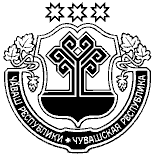 О проведении открытых торговпо продаже недвижимого имуществаВ соответствии с Федеральным законом от 21.12.2001 №178-ФЗ  «О приватизации государственного и муниципального имущества», Правилами разработки прогнозного плана (программы) приватизации муниципального имущества Козловского района Чувашской Республики, утвержденными  решением Собрания депутатов Козловского района от  26.04. 2013 г.    № 4/173, решением Собрания депутатов Козловского района от 18.12.2019 № 2/312 «О прогнозном плане приватизации муниципального имущества Козловского района Чувашской Республики на 2020 год», администрация Козловского района Чувашской Республики постановляет:1.	Приватизировать имущество, находящееся в муниципальной собственности Козловского района Чувашской Республики, путем продажи на аукционе с открытой формой подачи предложений о цене в электронной форме:- Нежилое помещение, общей площадью 33,0 кв. м., расположенное по адресу: Чувашская Республика, г. Козловка, ул. Маяковского, д. 6 А.- Здание магазина №11, общей площадью 262,5 кв.м., с земельным участком под ним площадью 400 кв.м. расположенных по адресу: Чувашская Республика, г. Козловка, ул. Лобачевского, д.5.2.	Утвердить прилагаемую аукционную документацию о проведении открытого аукциона по реализации  недвижимого имущества, указанного в пункте 1 настоящего постановления.3.	  Создать комиссию  по проведению открытых торгов в следующем составе:- Пушков Г.М. – начальник отдела экономического развития, промышленности и торговли администрации Козловского района, председатель комиссии;-	Рылеева Н.Х. – ведущий специалист – эксперт сектора земельных и  имущественных отношений администрации Козловского района, секретарь комиссии.          Члены комиссии:-	   Забродина Т.Г. –  ведущий специалист-эксперт отдела строительства, дорожного хозяйства и ЖКХ администрации Козловского района. - Илларионова К.А. – заведующий сектором юридической службы администрации Козловского района. - Колпакова В.Н. –  заведующий сектором земельных и  имущественных отношений администрации Козловского района.4.	Контроль за     исполнением  настоящего  постановления  возложить  на начальника отдела экономического развития, промышленности и торговли администрации Козловского района Пушкова Г.М.Главы администрацииКозловского  района                                                                                               А.И. Васильев                                                                        